Academic Affairs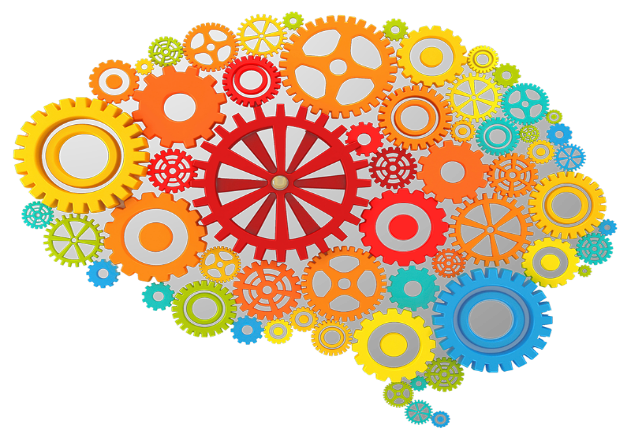 Business Operations 
“AABO” MeetingFriday, March 15, 2019 KELL 5400: Reading Room8:30		Coffee & lite breakfast9:00		Welcome 					Maria Rasimas9:15		Opening Remarks				Vice Provost Kamel HaddadPRESENTERS9:30		Academic Scheduling Updates		Sally Serrin Melena10:00		Faculty Affairs Hiring Guidelines 	Deirdre Lowell-Caldera10:30	BREAK - 15 minutes10:45		Transmittal Form Spotlight		Pia Bombardier11:00		Hospitality					Veronica Roman & David Taylor11:30		Closing Remarks 				Maria RasimasThe PAR website includes all Academic Affairs guidelines, links and forms for Travel, Hospitality, Budget Resources & Training and Onboarding Resourceshttps://www.csusm.edu/par/resource_operations/index.htmlQuestions? Contact Maria Rasimas at x4059 or mrasimas@csusm.edu